STRAND OT 10. 2: COMPUTER CONCEPTS AND SKILLSSUB- STRAND 10. 2. 3: WORD PROCESSINGLesson 34CLO: Discuss the different features of the wrapping stylesPractical: Wrapping Style – In line with text        -Square        -Tight        -Behind text       - In front of text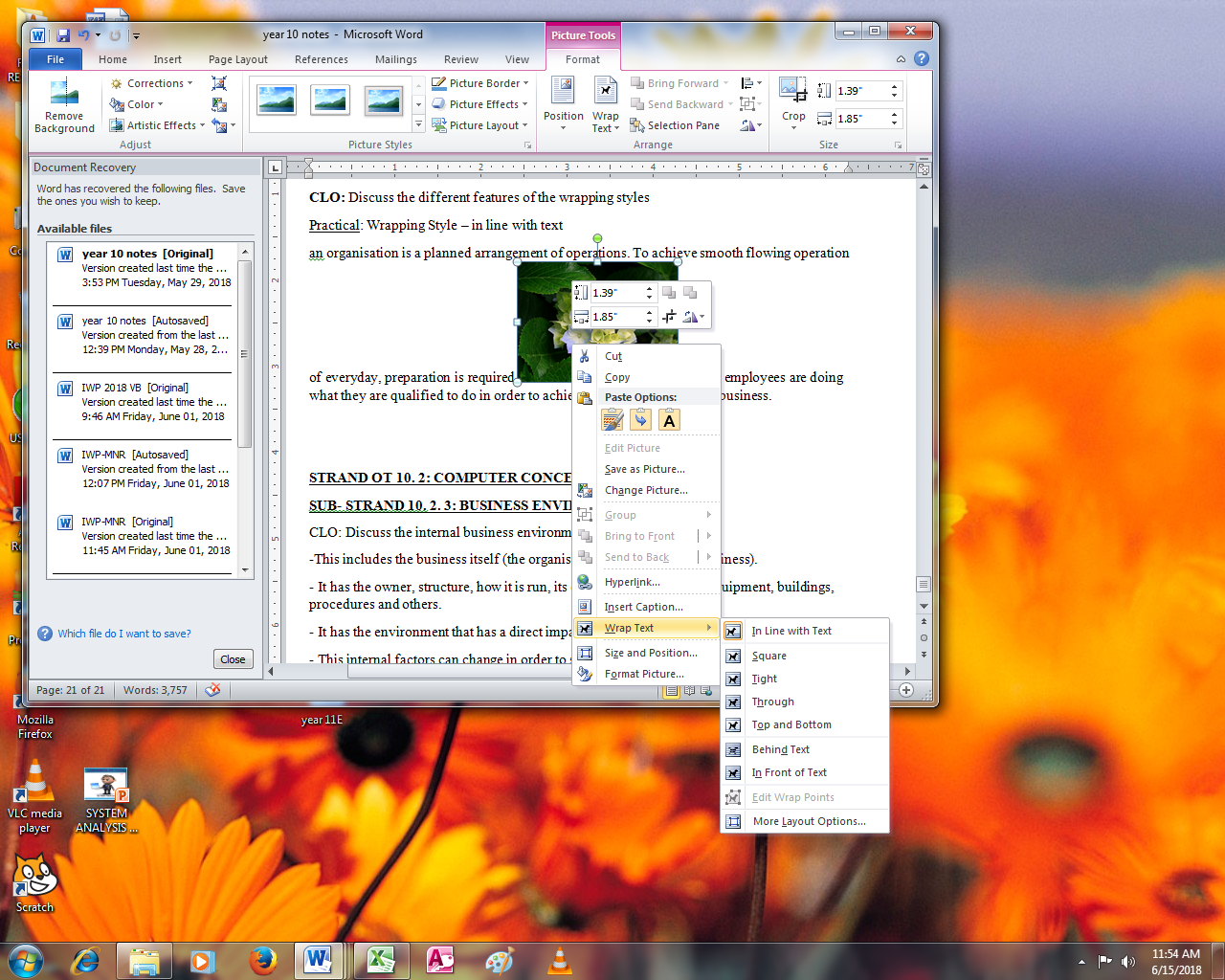 STRAND OT 10. 2: COMPUTER CONCEPTS AND SKILLSSUB- STRAND 10. 2. 3: WORD PROCESSINGLesson 35CLO: Discuss the steps to insert word art using graphics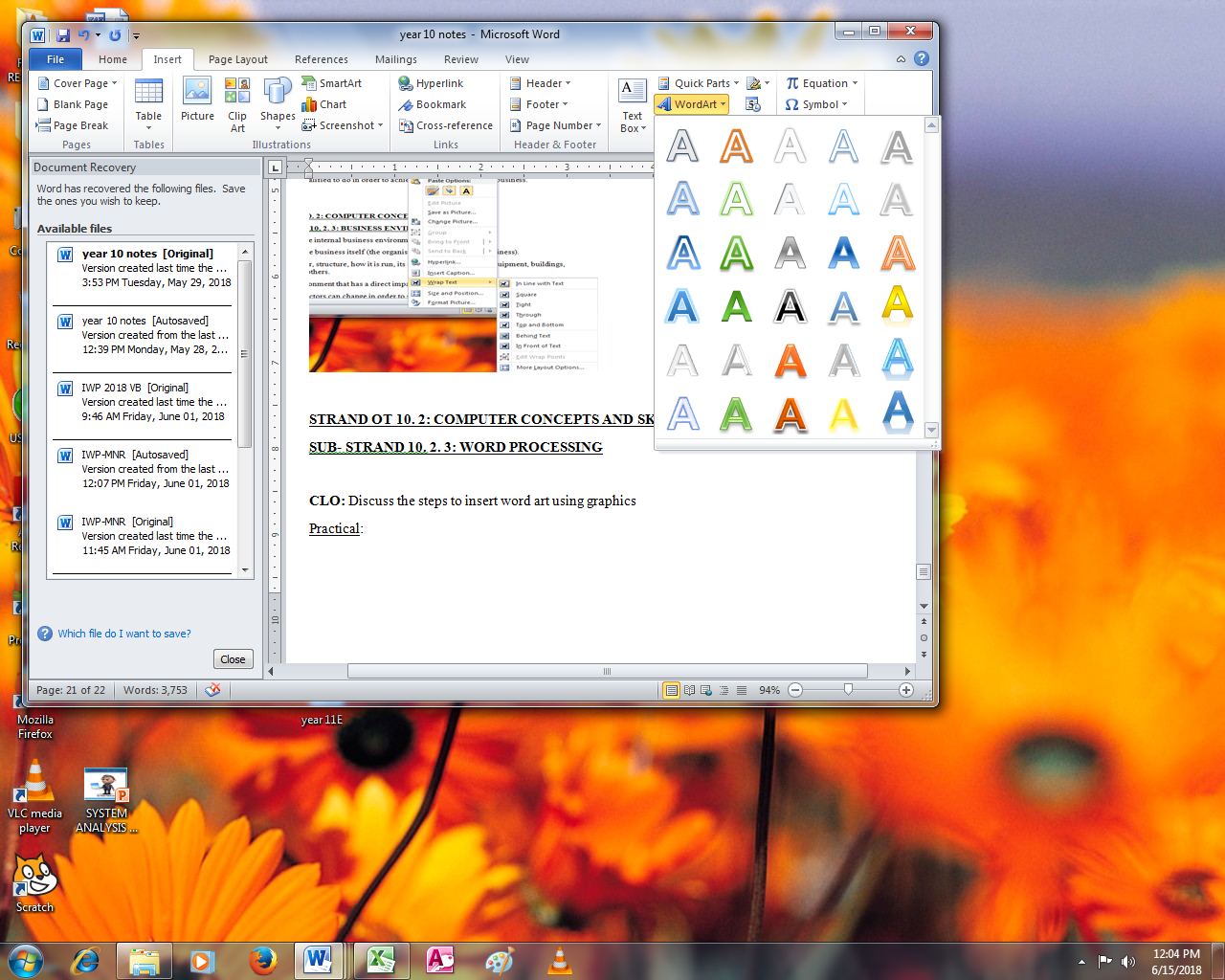 STRAND OT 10. 3: OFFICE ADMINISTRATIONSUB- STRAND 10. 3. 1: OFFICE ROLES AND FUNCTIONLesson 36CLO: Discuss the internal business environment.-This includes the business itself (the organisation that operates the business).- It has the owner, structure, how it is run, its entities, its workers, its equipment, buildings, procedures and others.- It has the environment that has a direct impact on the business.- This internal factors can change in order to suit the environment.- The main function is to manufacture goods and supply services.Structure: an organisation is a planned arrangement of operations. To achieve smooth flowing operation of everyday, preparation is required. i.e. all employees are doing what they are qualified to do in order to achieve their own goals of the business. STRAND OT 10. 3: OFFICE ADMINISTRATIONSUB- STRAND 10. 3. 1: OFFICE ROLES AND FUNCTIONLesson 37CLO: Discuss the internal business environment.Value SystemThe choice of business, the mission and the objectives of the organisation, business policies and practices.Mission, Vision and ObjectiveVision mean the ability to think about the future with imagination and wisdomVision is an important factor in achieving the objectives of the organisation.Mission is the medium through which objectives are achieved.Management Structure and NatureThe structure of the organisation also influences the business decisions.The composition board of directors influences the decision of business as they are internal factors.The structure and style of organisation may delay the decision making or some other helps in making quick decision.Excercises Explain the steps involved in performing the Wrap Style functionExplain the steps involved in inserting word graphicsExplain the features of Internal business environment 